　　第40回　空とぶじゅうたん 　大人のためのおはなし会　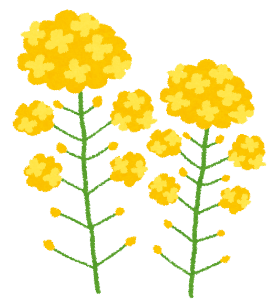 　テーマ：贈り物暖かい贈り物、困った贈り物・・この世界は目には見えない贈り物で満ちているのかもしれません【日時】2020年2月23日（日）14時～15時30分 ※開場：13時50分　　【場所】横浜市山内図書館　やまちゃんおはなしの部屋●参加費無料　●申込不要　当日、直接会場へお越し下さい。次回は2020年6月28日（日）を予定しています。横浜市山内図書館　☎045-901-1225　　※おかけ間違いにご注意ください